РОССИЙСКАЯ ФЕДЕРАЦИЯСвердловская областьДУМА  ПЫШМИНСКОГО  ГОРОДСКОГО  ОКРУГА(5 созыв, 47 заседание)Р Е Ш Е Н И Еот  28 апреля 2017 г.   №  290                               р.п.ПышмаО внесении изменений в Правила землепользования и застройки Пышминского городского округа              Рассмотрев представленный главой Пышминского городского округа проект изменений в Правила землепользования и застройки Пышминского городского округа, утвержденные решением Думы Пышминского городского округа от 11.02.2010 № 94, с изменениями и дополнениями, внесенными решениями Думы Пышминского городского округа от 23.03.2011  № 217, от 21.06.2011  № 243, от 21.09.2011  № 261, от 21.12.2011  № 305, от 26.09.2012  № 356, от 26.12.2012  №377, от 03.07.2013 №415, от 28.08.2013 № 423, от 28.08.2013  № 424, от 26.03.2014  № 52, от  29.04.2014 № 58, от 29.06.2015 № 145, от 26.08.2015 № 160, от 26.01.2016 № 194, от 27.04.2016 №216, руководствуясь статьей 16 Федерального закона от 06.10.2003 № 131-ФЗ «Об общих принципах организации местного самоуправления в Российской Федерации», Уставом Пышминского городского округа, Дума Пышминского городского округа РЕШИЛА:       1. Внести следующие изменения в  Правила землепользования и застройки Пышминского городского округа, утвержденные решением Думы Пышминского городского округа от 11.02.2010 № 94, с изменениями и дополнениями, внесенными решениями Думы Пышминского городского округа от 23.03.2011  № 217,  от 21.06.2011  №  243, от 21.09.2011  №  261, от 21.12.2011  №  305, от 26.09.2012  № 356, от 26.12.2012  № 377, от 03.07.2013 № 415, от 28.08.2013 № 423, от 28.08.2013  № 424, от 26.03.2014  № 52, от  29.04.2014 № 58, от 29.06.2015 № 145, от 26.08.2015 № 160, от 26.01.2016 № 194, от 27.04.2016 №216:      1.1  Раздел 2.1. «Градостроительное зонирование и градостроительные регламенты применительно к р.п. Пышма» изложить в новой редакции (Приложение №1);     1.2 Раздел 2.13. «Градостроительное зонирование и градостроительные регламенты применительно к д. Речелга» изложить в новой редакции (Приложение №2);     1.3 Раздел 2.39. «Градостроительное зонирование и градостроительные регламенты применительно к д. Пылаева» изложить в новой редакции (Приложение №3);     1.4 в карте градостроительного зонирования Главы 2 «Карта градостроительного зонирования» Раздела 2.1. «Градостроительное зонирование и градостроительные регламенты применительно к р.п. Пышма»:1.4.1 образовать зону ОДС-5 (зона спортивных комплексов) за счет сокращения зоны Ж-2 в районе пересечения ул. Кирова и ул. Заводская;1.4.2  расширить зону ОД (С-3) за счет сокращения зоны Р-2, расширить зону ОДС-5 за счет сокращения зоны Ж-2 в районе министадиона по ул. Куйбышева;1.4.3  расширить зону Ж-2 за счет зоны Т.2-3 и Р-2 в районе ул. Заводская и ул. Комсомольская;1.4.4 расширить границы зоны Ж-2 за счет зоны ОД(К) в границах ул. 1-е Мая и ул. Кирова;1.4.5 территории здания редакции газеты «Пышминские вести» и Пышминского РОВД по ул. Кирова выделить в зону ОД(К);1.4.6 расширить границы зоны Ж-1 в границах ул. Куйбышева и ул. Кирова до границы земельного участка  Пышминского РОВД;1.4.7 образовать зону Ж-1 и зону Р-5 за счет ликвидации зон КС-4, КС-5 и КС(З)-4 в границах ул. Гоголя и ул. Островского;1.4.8 образовать зону Р-5 (Открытые пространства, используемые в рекреационных целях) за счет ликвидации зоны Р-2 (зона парков, скверов, садов) на территории р.п. Пышма;1.4.9 сформировать зону ОД(С-1) за счет сокращения зоны Ж-1 с учетом сформированного участка под объект торговли  на земельном участке по ул. Ленина, 87,   в соответствии с проектом (приложение № 4);        1.5 в карте градостроительного зонирования Главы 2 «Карта градостроительного зонирования» Раздела 2.13. «Градостроительное зонирование и градостроительные регламенты применительно к д. Речелга»:-  сформировать зону Р-2 (зона охоты и рыбалки) в северной части д. Речелга;- переименовать зону Р-1 (зона озеленения общего пользования) в зону Р-5 на территории д. Речелга, в соответствии с проектом (приложение № 5);        1.6 в карте градостроительного зонирования Главы 2 «Карта градостроительного зонирования» Раздела 2.39. «Градостроительное зонирование и градостроительные регламенты применительно к д. Пылаева»:-  выделить зону СХ-1 (зона сельскохозяйственного использования) и зону И-1 (зона водообеспечивающих объектов инженерной инфраструктуры) за счет сокращения зоны общего пользования;- выделить зону Р-5 (Зона озеленения общего пользования) вместо зоны Р-1 (зона рекреационного назначения размещения скверов и садов) вдоль р. Пышма,в соответствии с проектом (приложение № 6).   2. Настоящее решение вступает в силу со дня его официального опубликования.   3. Опубликовать настоящее решение в газете «Пышминские вести».Председатель Думы Пышминского городского округа  _________________  В.С. КлещевГлаваПышминского городского округа    ________________  В.В. Соколов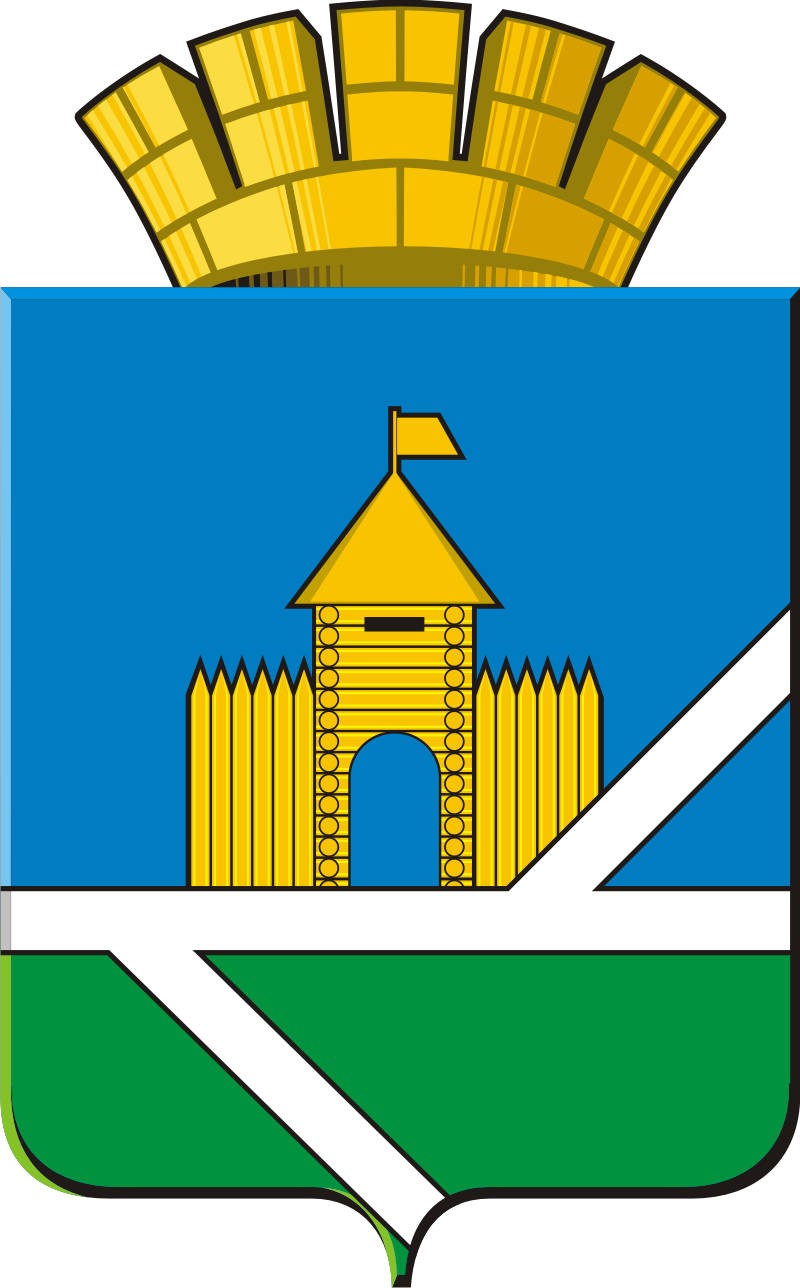 